PERNYATAAN KEBERATAN ATAS INFORMASI PUBLIKINFORMASI PENGAJUAN KEBERATANNomor Pengajuan Keberatan		: …………………………………………………………………………	Nomor Permohonan Informasi Publik	: ………………………………………………………………………...Alasan atau Tujuan Penggunaan Informasi	: ………………………………………………………………………...						  …………………………………………………………………………Identitas PemohonNama					: …………………………………………………………………………Nomor KTP **				: ………………………………………………………………………...Alamat					: ………………………………………………………………………...					  ………………………………………………………………………...Nomor Tlp/Hp				: …………………………………………………………………………Email					: …………………………………………………………………………Identitas Kuasa Pemohon		Nama					: …………………………………………………………………………Nomor KTP **				: …………………………………………………………………………Alamat					: …………………………………………………………………………					  …………………………………………………………………………Nomor Tlp/Hp				: …………………………………………………………………………Email					: …………………………………………………………………………ALASAN PENGAJUAN KEBERATANPermohonan Informasi ditolakInformasi Berkala tidak disediakanPermintaan Informasi tidak ditanggapiPermintaan Informasi ditanggapi tidak sebagaimana yang dimintaPermintaan Informasi tidak dipenuhiBiaya yang dikenakan tidak wajarInformasi yang disampaikan melebihi jangka waktu yang ditentukanLain-lain***DESKRIPSI KEBERATAN (TAMBAHKAN KERTAS BILA PERLU, LAMPIRKAN DALAM FORMULIR INI)……………………………………………………………………………………………………………………………………………………………………………………………………………………………………HARI/TANGGAL TANGGAPAN ATAS KEBERATAN AKAN DIBERIKAN:*…………………….......,……,……..,20……****Demikian keberatan ini saya sampaikan, atas perhatian dan tanggapannya saya ucapkan terima kasih.Mengetahui,*						      Bantul,…………….20…..Petugas PPID/Penerima Keberatan*****				            	        Pemohon Informasi*****(………………………………………)*****					   (….………………………..)*****Keterangan:*diisi oleh Petugas PPID, Nomor Register Pengajuan Keberatan diisi berdasarkan buku register pengajuan keberatan**Photocopy/Scan Identitas dilampirkan***Sesuai dengan Pasal 35 UU KIP, dipilih oleh Pengaju keberatan sesuai dengan alasan keberatan yang diajukan****Tanda Tangan*****Nama Jelas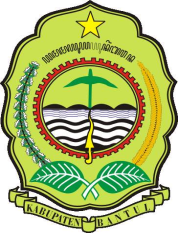 PEMERINTAH KABUPATEN BANTULBADAN PENANGGULANGAN BENCANA DAERAHJalan KH. Wachid Hasyim, Sumuran, Palbapang, Bantul, D.I. Yogyakarta 55714Telp. (0274) 368222    Fax. (0274) 6462100website: bpbd.bantulkab.go.id     e-mail: bpbd@bantulkab.go.id